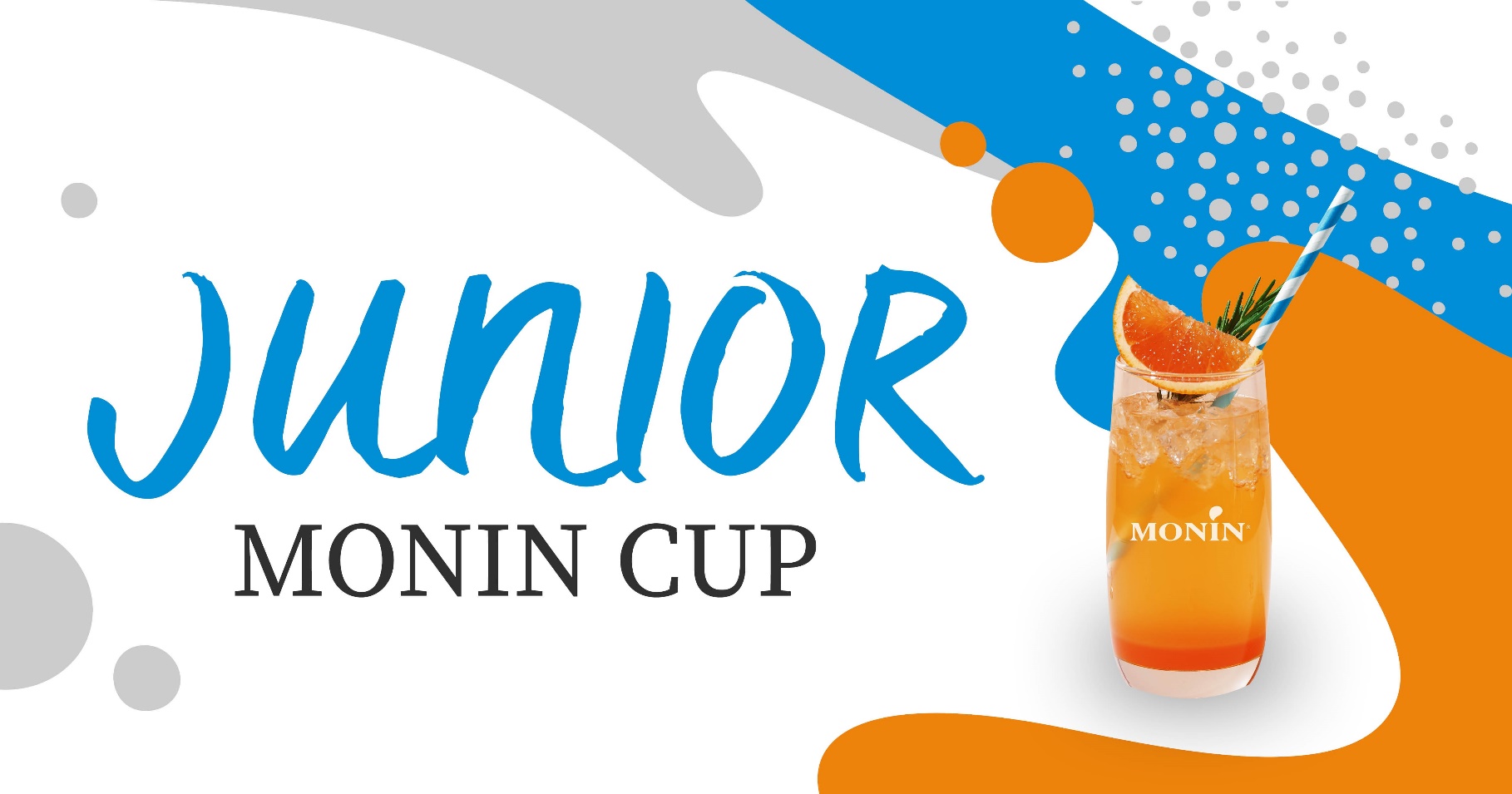 DEGUSTĀCIJADalībnieka NR.___Žūrijas vārds un paraksts_________________________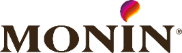 Kokteiļa izskats15Kokteiļa aromāts10Kokteiļa garša30Kokteiļa dekorācija10KOPĀ65